Madame, Monsieur,Vous voudrez bien noter que la réunion de l'Activité conjointe de coordination sur les IMT-2020 (JCA-IMT2020) a été déplacée au mardi 2 juillet, de 18 heures à 19 h 30. Elle se tiendra parallèlement à la réunion de la CE 15.Tous les détails concernant la JCA-IMT2020 sont disponibles à l'adresse suivante: https://www.itu.int/fr/ITU-T/jca/imt2020/Pages/default.aspx.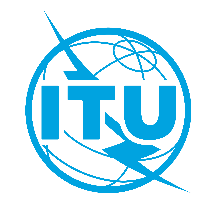 Union internationale des télécommunicationsBureau de la Normalisation des Télécommunications Union internationale des télécommunicationsBureau de la Normalisation des Télécommunications Genève, le 29 avril 2019Genève, le 29 avril 2019Réf.:Corrigendum 1 à la Lettre collective 7/11CE11/DACorrigendum 1 à la Lettre collective 7/11CE11/DA-	Aux administrations des États Membres de l'Union; -	aux Membres du Secteur UIT-T;-	aux Associés de l'UIT-T participant aux travaux de la Commission d'études 11; -	aux établissements universitaires participant aux travaux de l'UIT-	Aux administrations des États Membres de l'Union; -	aux Membres du Secteur UIT-T;-	aux Associés de l'UIT-T participant aux travaux de la Commission d'études 11; -	aux établissements universitaires participant aux travaux de l'UITTél.:+41 22 730 5780+41 22 730 5780-	Aux administrations des États Membres de l'Union; -	aux Membres du Secteur UIT-T;-	aux Associés de l'UIT-T participant aux travaux de la Commission d'études 11; -	aux établissements universitaires participant aux travaux de l'UIT-	Aux administrations des États Membres de l'Union; -	aux Membres du Secteur UIT-T;-	aux Associés de l'UIT-T participant aux travaux de la Commission d'études 11; -	aux établissements universitaires participant aux travaux de l'UITTélécopie:+41 22 730 5853+41 22 730 5853-	Aux administrations des États Membres de l'Union; -	aux Membres du Secteur UIT-T;-	aux Associés de l'UIT-T participant aux travaux de la Commission d'études 11; -	aux établissements universitaires participant aux travaux de l'UIT-	Aux administrations des États Membres de l'Union; -	aux Membres du Secteur UIT-T;-	aux Associés de l'UIT-T participant aux travaux de la Commission d'études 11; -	aux établissements universitaires participant aux travaux de l'UITCourriel:tsbsg11@itu.int tsbsg11@itu.int -	Aux administrations des États Membres de l'Union; -	aux Membres du Secteur UIT-T;-	aux Associés de l'UIT-T participant aux travaux de la Commission d'études 11; -	aux établissements universitaires participant aux travaux de l'UIT-	Aux administrations des États Membres de l'Union; -	aux Membres du Secteur UIT-T;-	aux Associés de l'UIT-T participant aux travaux de la Commission d'études 11; -	aux établissements universitaires participant aux travaux de l'UITSite web:http://itu.int/go/tsg11 http://itu.int/go/tsg11 -	Aux administrations des États Membres de l'Union; -	aux Membres du Secteur UIT-T;-	aux Associés de l'UIT-T participant aux travaux de la Commission d'études 11; -	aux établissements universitaires participant aux travaux de l'UIT-	Aux administrations des États Membres de l'Union; -	aux Membres du Secteur UIT-T;-	aux Associés de l'UIT-T participant aux travaux de la Commission d'études 11; -	aux établissements universitaires participant aux travaux de l'UITObjet:Réunions des Groupes de travail 1/11, 2/11 et 3/11; Genève, 26 juin 2019Réunions des Groupes de travail 1/11, 2/11 et 3/11; Genève, 26 juin 2019Réunions des Groupes de travail 1/11, 2/11 et 3/11; Genève, 26 juin 2019Réunions des Groupes de travail 1/11, 2/11 et 3/11; Genève, 26 juin 2019Veuillez agréer, Madame, Monsieur, l'assurance de ma considération distinguée.(signé)Chaesub Lee
Directeur du Bureau de la normalisation
des télécommunicationsVeuillez agréer, Madame, Monsieur, l'assurance de ma considération distinguée.(signé)Chaesub Lee
Directeur du Bureau de la normalisation
des télécommunications